		St. Patrick’s NS Booklist 2022-2023		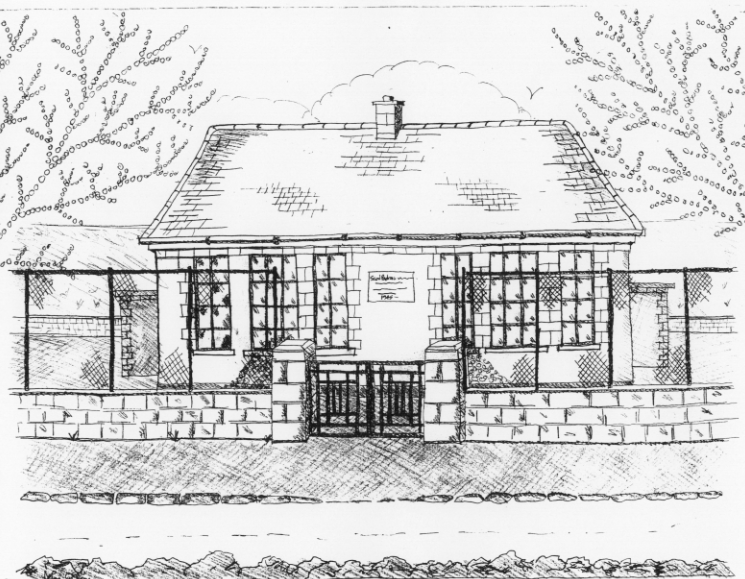 5th ClassSchool CostsSchool opens 9.20am on Thursday September 1st 2022Please pay Art & Craft fees before end of September if possible.  Fees are payable by cash (sealed envelope to school office clearly marked with name), or cheque (payable to St. Patrick’s NS) or via card payment on the Databiz portal. Please mark your child’s name clearly on all books, coats, hats cardigans/jumpers and other belongingsSchool Book Rental Scheme 5th Class (€25 as above)Books  to be Bought      Léigh sa Bhaile (E) (C.J. Fallon)Master Your Maths  5  (CJ Fallon)             Planet Maths 5 (Folens) New Wave English 5 (Prim Ed)Abair Liom G  (FolensBooks to be Kept in schoolPoetry FolderCopies & Ancillary materials2 Sum Copies 88 Page 7mm	Keep2 Sum Copies 88 page 7mm.	Hard Covered Copy6x 88-page page writing copies. 	USB  2 GB Key2 x 40 page copies.1 x B4 handwriting copy Hard Covered Copy (for Gaeilge)	Calculator (with %sign)Geometry SetHomework Journal (Fallons)1x hard-backed A4 folder with 10xdividers1 x 40page Display Folder (Finished Work)1 LARGE Glue StickKeepUSB 2 GB keyArt & Crafts Fees    Photocopying Fees   Book Rental Scheme Fee (please see overleaf for books included)€15€15€25TOTAL:                                                                                              €55Purchasing PriceSESEExplorers HistoryExplorers Geography & ScienceAtlas€13.60€13.60€14.00EnglishWord Wizard (Gill Education)Oxford English Dictionary                          Class Novels   (estimated 4-5)Read at Home  5  (CJ Fallon)€9.95€9.95€9.99 each€15.95GaeilgeLéigh sa Bhaile (E) C.J. Fallon)Focloir Gaeilge                Grammar le Chéile 5                                        €15.95€20.35€12.95          ReligionGrow in Love 7            €14.99              